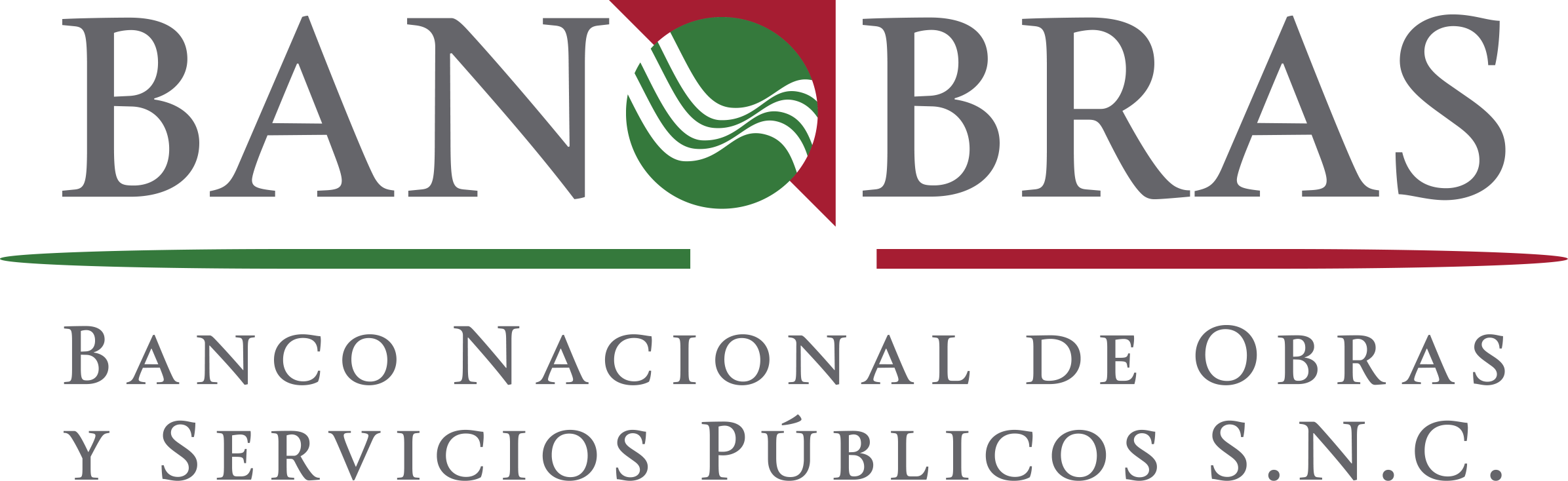 BANCO NACIONAL DE OBRAS Y SERVICIOS PÚBLICOS, SOCIEDAD NACIONAL DE CRÉDITO, EN SU CARÁCTER DE INSTITUCIÓN FIDUCIARIA EN EL FIDEICOMISO NÚMERO 1936, DENOMINADO FONDO NACIONAL DE INFRAESTRUCTURA (FONDO)CONVOCATORIAPARA EL PROCEDIMIENTO DE LICITACIÓN PÚBLICA NACIONAL ELECTRÓNICA NÚMERO LA-006G1C997-E1-2017Contratación de servicios profesionales de tercerización (outsourcing)Glosario de TérminosPara efectos de la presente Convocatoria, incluyendo sus Anexos, las palabras que se escriban con primera letra mayúscula, tendrán el significado que se les atribuye más adelante, salvo que expresamente se indique lo contrario.Dichas palabras podrán usarse en plural o singular, según lo requiera el sentido de la frase de que se trate.Todos los Anexos, formatos o formularios a que se hace referencia en la Convocatoria forman parte integral de la misma.Para los efectos de la presente Convocatoria, en la cual se establecen los términos en los que se desarrollará la Licitación Pública, se entenderá por:Área Convocante/Área Contratante:	Dirección General Adjunta de Banca de Inversión.Área Requirente:	Dirección General Adjunta de Banca de Inversión.FIDUCIARIO:		Banco Nacional de Obras y Servicios Públicos, S. N. C., en su carácter de Institución Fiduciaria en el Fideicomiso Número 1936, denominado Fondo Nacional de Infraestructura (FONDO).CompraNet:		Sistema Electrónico de Información Pública Gubernamental de la Secretaría de la Función Pública.FONDO	Fideicomiso Público número 1936, denominado Fondo Nacional de Infraestructura.IVA:	Impuesto al Valor Agregado.LAASSP:		Ley de Adquisiciones, Arrendamientos y Servicios del Sector Público.Licitación:		La Licitación Pública Nacional Electrónica número  LA-006G1C997-E1-2017 para la contratación de los servicios profesionales de tercerización (outsourcing) para que proporcione a la Dirección General Adjunta de Banca de Inversión el personal técnico y profesional de alto nivel, para realizar las labores de apoyo técnico, análisis, preparación, estructuración financiera y seguimiento para la ejecución de Proyectos de Infraestructura apoyados por el FONDO y la formalización de los instrumentos legales respectivos, considerando las cargas de trabajo que derivan del Plan Nacional de Desarrollo, los Compromisos Presidenciales y el Programa Nacional de Infraestructura, para cumplir con los fines establecidos en el Decreto de creación del FONDO, así como la asesoría especializada en materia de transparencia, a efecto de organizar, revisar y difundir información relacionada con los apoyos que otorga el FONDO y el pago de gastos, incluidos viáticos y pasajes, derivados de los viajes necesarios por parte de su personal, al realizar actividades de la operación del FONDO.Licitante (s):		Persona/s Licitante/s que participarán en el presente Procedimiento de Licitación Pública Nacional Electrónica.REGLAMENTO:                     	Reglamento de la Ley de Adquisiciones, Arrendamientos y Servicios del Sector Público.SFP			Secretaría de la Función Pública.SHCP			Secretaría de Hacienda y Crédito Público C O N V O C A T O R I AEl Banco Nacional de Obras y Servicios Públicos, S.N.C., en su carácter de Institución Fiduciaria en el Fideicomiso número 1936, denominado Fondo Nacional de Infraestructura, a través de la Dirección General Adjunta de Banca de Inversión, en su calidad de Área Contratante y Área Requirente, en cumplimiento a las disposiciones que establece el artículo 134 de la Constitución Política de los Estados Unidos Mexicanos y de conformidad con los artículos 25, 26, fracción I, 26 Bis, fracción II, 27, 28, fracción I, 29, 30, 32, 33, 33 Bis, 34, 35, 36, 36 Bis, fracción II y 46 de la LAASSP, 39 y demás relativos del REGLAMENTO, así como en el numeral 4.1.1. de las Políticas, Bases y Lineamientos en Materia de Adquisiciones, Arrendamientos y Servicios del Fondo Nacional de Infraestructura y demás disposiciones aplicables en la materia, convoca a las personas físicas o morales de nacionalidad mexicana, cuya actividad comercial esté relacionada con los servicios a contratar descritos en el ANEXO 1 (Anexo Técnico) para participar en la presente Licitación:ASPECTOS GENERALES E IDENTIFICACIÓN DE LA LICITACIÓN.Identificación de la Licitación Pública Nacional Electrónica. Datos de identificación:Medio y carácter de la Licitación Pública Nacional Electrónica.La presente Licitación Pública, conforme al medio utilizado, es electrónica, por lo cual los Licitantes deberán participar únicamente a través de CompraNet, de conformidad con lo dispuesto en los artículos 26 Bis, fracción II de la LAASSP, 46, fracción II y 50 del REGLAMENTO y el “Acuerdo por el que se establecen las disposiciones que deberán observar para la utilización del Sistema Electrónico de Información Pública Gubernamental, denominado CompraNet”, publicado en Diario Oficial de la Federación el 28 de junio de 2011.La presente Licitación es de carácter Pública Nacional Electrónica, para lo cual únicamente podrán participar personas de nacionalidad mexicana, con fundamento en el artículo 28, fracción I de la LAASSP.El método de evaluación para analizar las propuestas técnicas y económicas en la presente Licitación Pública Nacional Electrónica es a través de la utilización del criterio de evaluación binario.Número de identificación de la Licitación Pública Nacional Electrónica asignado por Compra Net:LA-006G1C997-E1-2017Indicación de los ejercicios fiscales para la contratación. Ejercicios fiscales: del 16 al 31de diciembre de 2017; 2018 y 2019.Idioma en que se deberán presentar las Proposiciones.Toda la documentación solicitada en la presente Licitación, el “Contrato” derivado del mismo y las “Proposiciones” que presenten los Licitantes, así como la correspondencia y documentos relativos a ella, deberán ser redactados en idioma español.Disponibilidad presupuestaria. Para la contratación de estos servicios se cuenta con disponibilidad presupuestaria, en términos del oficio DGAF/CEF/GRPP/154300/045/2017, de fecha 14 de noviembre de 2017.Moneda.Las propuestas económicas y el pago correspondiente a los servicios se efectuarán en moneda nacional.Difusión de la Convocatoria.La Convocatoria se difundirá a través del sistema CompraNet, en la dirección electrónica https://CompraNet.funcionpublica.gob.mx/, así como en el Diario Oficial de la Federación.Negociación.Ninguna de las condiciones contenidas en la presente Convocatoria, así como en las proposiciones presentadas por los Licitantes, podrán ser negociadas.OBJETO Y ALCANCE DE LA LICITACIÓN.Objeto de la contratación.El Banco Nacional de Obras y Servicios Públicos, S.N.C., en su carácter de Institución Fiduciaria en el Fideicomiso número 1936, denominado Fondo Nacional de Infraestructura, requiere la contratación de los servicios profesionales de tercerización (outsourcing) para que proporcione a la Dirección General Adjunta de Banca de Inversión el personal técnico y profesional de alto nivel, para realizar las labores de apoyo técnico, análisis, preparación, estructuración financiera y seguimiento para la ejecución de Proyectos de Infraestructura apoyados por el FONDO y la formalización de los instrumentos legales respectivos, considerando las cargas de trabajo que derivan del Plan Nacional de Desarrollo, los Compromisos Presidenciales y el Programa Nacional de Infraestructura, para cumplir con los fines establecidos en el Decreto de creación del FONDO, así como la asesoría especializada en materia de transparencia, a efecto de organizar, revisar y difundir información relacionada con los apoyos que otorga el FONDO y el pago de gastos, incluidos viáticos y pasajes, derivados de los viajes necesarios por parte de su personal, al realizar actividades de la operación del FONDO La descripción amplia y detallada de los servicios a contratar se encuentra especificada en el Anexo Técnico contenido en el ANEXO 1 de la presente Convocatoria.Modalidad de la contratación y Vigencia del Contrato.La modalidad del contrato será por un monto y porcentaje de comisión o utilidad fijos, por un periodo de 19 meses y medio, contado a partir del 16 de diciembre del 2017 y hasta el 31 de julio de 2019.Modelo de contrato.Se adjunta como ANEXO 2 el modelo de contrato específico que será empleado para formalizar los derechos y obligaciones que se deriven de la presente Licitación Pública Nacional Electrónica, a los cuales estará obligado el Licitante que resulte adjudicado de la totalidad de los servicios materia de la presente Licitación.En caso de discrepancia entre el contenido del contrato y el de la presente Convocatoria, prevalecerá lo estipulado en esta última.FORMA, MEDIO Y TÉRMINOS QUE REGIRÁN LOS DIVERSOS ACTOS DE LA LICITACIÓN.Fecha, hora y medio de los eventos.La presente Licitación dará lugar a los siguientes eventos, conforme al calendario que a continuación se indica:Junta de Aclaraciones de la Licitación.La Junta de Aclaraciones se llevará a cabo en términos de los artículos 33 Bis de la LAASSP, 45 y 46 del REGLAMENTO, por lo que los Licitantes que manifiesten su interés en participar, deberán presentar un escrito, por si o en representación de un tercero, de acuerdo con el ANEXO 3 de esta Convocatoria, con el cual serán considerados Licitantes y tendrán derecho a formular solicitudes de aclaración utilizando para tal caso el ANEXO 4 de la presente Convocatoria. Con el objeto de agilizar la Junta de Aclaraciones, se solicita a los Licitantes remitir dichas solicitudes en formato Word. Es importante mencionar que los Licitantes deberán enviar las solicitudes de aclaración, a través de CompraNet.  El plazo para enviar dichas solicitudes será a partir de la publicación de esta convocatoria y a más tardar veinticuatro horas antes de la fecha y hora programada para que se realice la Junta de Aclaraciones.Los Licitantes que deseen enviar solicitudes de aclaración, deberán plantearlas de manera concisa y estar directamente vinculadas con los puntos contenidos en la Convocatoria, indicando el numeral o punto específico con el cual se relacionan. El Área Convocante procederá a enviar, a través de CompraNet las contestaciones a las solicitudes de aclaración recibidas.De conformidad con el artículo 46, fracción II del REGLAMENTO, con el envío de las respuestas a que se refiere el párrafo anterior, el Área Convocante informará a los Licitantes, atendiendo al número de solicitudes de aclaración contestadas, el plazo que éstos tendrán para formular las preguntas que consideren necesarias en relación con las respuestas remitidas. Dicho plazo no podrá ser inferior a seis ni superior a cuarenta y ocho horas. Una vez recibidas las preguntas, el Área Convocante informará a los Licitantes el plazo máximo en el que enviará las contestaciones correspondientes.Las solicitudes de aclaración que sean recibidas con posterioridad al plazo previsto, no serán contestadas por el Área Convocante por resultar extemporáneas. En el caso de que los Licitantes remitan a través de medios electrónicos al sistema CompraNet nuevas solicitudes de aclaración en el Acto de la Junta de Aclaraciones correspondiente, el Área Convocante las recibirá pero no les dará respuesta a las mismas. En ambos supuestos, si el servidor público que presida la Junta de Aclaraciones considera necesario citar a una ulterior junta, el Área Convocante tomará en cuenta dichas solicitudes para responderlas en su momento.Forma, modificaciones y aclaraciones que podrán efectuarse a la Convocatoria.De conformidad con el Art. 33 de la LAASSP, la Convocatoria podrá modificarse por iniciativa propia del Área Convocante, a más tardar el séptimo día natural previo al Acto de Presentación y Apertura de Proposiciones, siempre que ello no tenga por objeto limitar el número de Licitantes. En su caso, las modificaciones se harán del conocimiento de los Licitantes, a través de CompraNet, a más tardar el día hábil siguiente a aquél en que se efectúen.Dichas modificaciones, en ningún caso podrán consistir en la sustitución de los servicios solicitados originalmente, o bien, en la adición de otros de distintos rubros o en la variación significativa de sus características.Asimismo, la Convocatoria podrá modificarse en atención a las aclaraciones formuladas en la Junta de Aclaraciones correspondiente.Presentación y Apertura de las Proposiciones.La presentación y apertura de Proposiciones que contendrán las ofertas Técnicas y Económicas se llevará a cabo en términos de los artículos 34, primer párrafo y 35 de la LAASSP, 47, 48, 49, segundo párrafo y 50 del REGLAMENTO, para lo cual podrán hacer uso de los Formatos contenidos en los Anexos mencionados en el numeral 7 de la presente Convocatoria. Recepción de Proposiciones.Los Licitantes enviarán sus Proposiciones a través del sistema CompraNet 5.0 y la información será generada mediante el uso de las tecnologías que resguarden la confidencialidad de la información de tal forma que sean inviolables, conforme al “Acuerdo por el que se establecen las disposiciones que deberán observar para la utilización del Sistema Electrónico de información pública gubernamental denominado CompraNet 5.0”.El Licitante deberá firmar electrónicamente la Proposición; para que se considere que la Proposición se envió firmada, deberán descargarse los archivos PDF generados por CompraNet y que contienen los datos capturados en la Proposición y solo esos archivos deberán firmarse utilizando el módulo de firma electrónica de documentos y cargarse en el área correspondiente.El Área Convocante tendrá como no presentada la Proposición del Licitante, cuando el archivo electrónico enviado a través de CompraNet 5.0 no pueda abrirse por tener algún virus informático o por cualquier causa ajena a la misma.Una vez alcanzada la fecha y hora de inicio del evento de apertura de Proposiciones, el Licitante no podrá enviar su Proposición o modificación de la misma.Una vez recibidas las Proposiciones en la fecha, hora y lugar establecidos, éstas no podrán retirarse o dejarse sin efecto, por lo que deberán considerarse vigentes dentro de la presente Licitación hasta su conclusión.Con posterioridad se realizará la evaluación integral de las Proposiciones y el resultado de dicha revisión o análisis, se dará a conocer en el fallo correspondiente. Proposiciones Conjuntas.Conforme a lo dispuesto en el artículo 34 de la LAASSP, serán aceptadas las Proposiciones conjuntas, siempre y cuando éstas cumplan con lo establecido en el artículo 44 del REGLAMENTO.Las personas interesadas podrán agruparse para presentar una Proposición y para tal efecto deberán cubrir los siguientes requisitos:Los documentos señalados en los numerales del 4.1.1 al 4.1.6; del 4.2.1 al 4.2.6, y del 4.3.1 al 4.3.14, deberán ser presentados de manera individual por cada integrante.Uno de los integrantes podrá presentar el escrito mediante el cual se manifieste el interés en participar en la junta de aclaraciones y en la presente Licitación.Los integrantes deberán celebrar un convenio en términos de la legislación aplicable, en el cual se establezcan con precisión los aspectos previstos en el artículo 44 del REGLAMENTO:Nombre, domicilio y Registro Federal de Contribuyentes de las personas integrantes, señalando, en su caso, los datos de los instrumentos públicos con los que se acredita la existencia legal de las personas morales y, de haberlas, sus reformas y modificaciones así como el nombre de los socios que aparezcan en éstas;Nombre y domicilio de los representantes de cada una de las personas agrupadas, señalando, en su caso, los datos de las escrituras públicas con las que acrediten las facultades de representación;Designación de un representante común, otorgándole poder amplio y suficiente, para atender todo lo relacionado con la Proposición y con el procedimiento de Licitación Pública Nacional Electrónica LA-006G1C997-E1-2017;Descripción de las partes objeto del contrato que corresponderá cumplir a cada persona integrante, así como la manera en que se exigirá el cumplimiento de las obligaciones, yEstipulación expresa de que cada uno de los firmantes quedará obligado junto con los demás integrantes, en forma solidaria o mancomunada para efectos de la Licitación y del contrato, en caso de que se les adjudique el mismo.En el Acto de Presentación y Apertura de Proposiciones, el representante común de la agrupación deberá señalar que la Proposición se presenta en forma conjunta. Proposición Única.Los Licitantes sólo podrán presentar una Proposición en la presente Licitación, ya sea por sí mismo, o como integrante de una Proposición conjunta.  Acreditación de existencia legal.Las personas físicas o morales que deseen participar en la presente Licitación podrán acreditar su existencia legal y/o personalidad jurídica en el Acto de Presentación y Apertura de Proposiciones presentando formato libre o bien utilizando el formato que se contiene en el ANEXO 5 de la presente Convocatoria.Con el objeto de acreditar su personalidad, los Licitantes o sus representantes podrán exhibir un escrito en el que su firmante manifieste, bajo protesta de decir verdad, que cuenta con facultades suficientes para comprometerse por sí o por su representada, mismo que contendrá los datos siguientes: a) Del Licitante: Registro Federal de Contribuyentes, nombre y domicilio, así como, en su caso, de su apoderado o representante. Tratándose de personas morales, además se señalará la descripción del objeto social de la empresa, identificando los datos de las escrituras públicas y, de haberlas, sus reformas y modificaciones, con las que se acredita la existencia legal de las personas morales así como el nombre de los socios, y b) Del representante legal del Licitante: datos de las escrituras públicas en las que le fueron otorgadas las facultades para suscribir las Proposiciones.  Rúbrica en documentos en el Acto de Presentación y Apertura de Proposiciones.Por tratarse de una Licitación Electrónica en términos del artículo 26 Bis, fracción II de la LAASSP, de conformidad con el artículo 56, fracción III, inciso d) de la LAASSP, y en concordancia con el numeral 24 del “Acuerdo por el que se establecen las disposiciones que se deberán observar para la utilización del sistema electrónico de información pública gubernamental denominado CompraNet”, las Proposiciones recibidas por el sistema CompraNet no se imprimirán en su totalidad, toda vez que en dicho sistema (CompraNet), se tiene un expediente (carpeta virtual) el cual contiene toda la información que deriva del Acto de Presentación y Apertura de Proposiciones.En atención a lo antes expuesto, el Área Convocante procederá a descargar las Propuestas técnicas y económicas y se grabarán en medio magnético digital (CD). La Propuesta económica ANEXO 6 se imprimirá y se rubricará por el servidor público que presida el acto de conformidad con el artículo 35, fracción II de la LAASSP.Acto de fallo y firma de contrato.El fallo se emitirá de conformidad con el artículo 37 de la LAASSP y su contenido se difundirá a través de CompraNet el mismo día en que se emita, en el entendido de que este procedimiento sustituye a la notificación personal.Con fundamento en el artículo 46, primer párrafo de la LAASSP, con la notificación del fallo serán exigibles los derechos y obligaciones establecidos en el modelo de contrato previsto en el ANEXO 2 de la presente Convocatoria, sin perjuicio de la obligación de las partes de firmar el contrato en la fecha y términos señalados en la presente Convocatoria.El Licitante adjudicado deberá firmar el contrato conforme al modelo que se señala en el ANEXO 2 de la presente Convocatoria, el cual incluirá las modificaciones que deriven de la Junta de Aclaraciones y se firmará dentro de los quince días naturales siguientes a la notificación del Fallo, en las oficinas de la Dirección General Adjunta de Banca de Inversión, ubicadas en Avenida Javier Barros Sierra No. 515, Octavo Piso, Colonia Lomas de Santa Fe, Delegación Álvaro Obregón, Código Postal 01219, en la Ciudad de México.Para la firma del contrato, el Licitante adjudicado deberá presentar los siguientes documentos en original o copia certificada para cotejo y devolución, acompañados de copia fotostática de los mismos, a más tardar el día hábil siguiente al de la fecha de emisión del fallo: Persona moral: Acta constitutiva y, en su caso, sus respectivas modificaciones.Poder notarial del representante legal que firmará el contrato.Persona física:Acta de nacimiento o carta de naturalización.Para ambos: Identificación oficial vigente y con fotografía del representante legal.Cédula de Registro Federal de Contribuyentes.Comprobante de domicilio con vigencia no mayor a 3 meses.En su caso, escrito de estratificación de empresa en términos del artículo 3 de la Ley para el Desarrollo de la Competitividad de la Micro, Pequeña y Mediana Empresa. Manifestación bajo protesta de decir verdad de que no se encuentra en los supuestos del artículo 50 y 60 de la LAASSP.Manifestación bajo protesta de decir verdad que no desempeña empleo, cargo o comisión en el servicio público o, en su caso, que a pesar de desempeñarlo, con la formalización del contrato correspondiente no se actualiza un Conflicto de Interés de conformidad con el artículo 49, Fracción IX y 59 de la Ley General de Responsabilidades Administrativas.Opinión positiva de cumplimiento de obligaciones fiscales emitida por el SAT actualizada a la firma del contrato, en términos del artículo 32-D del Código Fiscal de la Federación conforme al procedimiento establecido en la Regla 2.1.39 de la Resolución Miscelánea Fiscal para 2017.Opinión positiva de cumplimiento de obligaciones fiscales en materia de seguridad social vigente a la firma del contrato, emitida por el IMSS, en términos del artículo 32-D del Código Fiscal de la Federación y de los Acuerdos ACDO.SA1.HCT.101214/281.P.DIR y ACDO.SA1.HCT.250315/62.P.DJ, publicados en el Diario Oficial de la Federación el 27 de febrero y 3 de abril de 2015, respectivamente. En el caso de que algún particular: i) no se encuentre registrado ante este Instituto, o ii) cuente con Registro Patronal pero se encuentre dado de baja, o iii) no tenga personal que sea sujeto de aseguramiento obligatorio, de conformidad con lo dispuesto por el artículo 12 de la Ley del Seguro Social, no podrá obtener la citada Opinión, por lo cual, dicho particular podrá dar cumplimiento a tal requerimiento presentando lo siguiente:Documento emitido por el Instituto Mexicano del Seguro Social (resultado de la consulta en el sistema para obtener la Opinión), en el que se haga constar que no se puede emitir la Opinión de cumplimiento, de conformidad con la Regla Quinta del Anexo Único del ACDO.SA1.HCT.101214/281:P.DIR;Escrito libre, bajo protesta de decir verdad, en el que manifieste que no le es posible obtener la multicitada opinión, justificando el motivo y anexando el documento en el que conste que no se puede emitir la misma y;REQUISITOS QUE LOS LICITANTES DEBEN CUMPLIR.Los requisitos que se consideran indispensables para llevar a cabo la evaluación legal, técnica y económica de las Proposiciones y cuyo incumplimiento afectaría su solvencia y motivaría su desechamiento, son los documentos indicados en los númerales 4.1, 4.1.1, 4.1.2, 4.1.3, 4.1.4, 4.1.5, 4.1.6; 4.2, que contenga todas las especificaciones y requisitos previstos en los numerales del 4.2.1 al 4.2.6; 4.3.1., 4.3.2., 4.3.4., 4.3.5., 4.3.6., 4.3.7, 4.3.8, solo en caso de que se presenten Proposiciones conjuntas, 4.3.9., 4.3.11, 4.3.12 y 4.3.13 del presente numeral.Asimismo, cuando se compruebe que tienen acuerdo con otros Licitantes para elevar el costo de los servicios solicitados, o bien, cualquier otro acuerdo que tenga como fin obtener una ventaja sobre los demás Licitantes, sera causa de desechamiento de la Proposición.Con fundamento en los artículos 26 Bis, fracción II y 34 de la LAASSP, el Licitante deberá enviar a través del sistema CompraNet, la siguiente documentación:Propuesta Técnica.La Propuesta Técnica deberá contemplar los requisitos condiciones y especificaciones técnicas establecidas en el Anexo Técnico contenido en el ANEXO 1 de la presente Convocatoria, indicando detalladamente la metodología y plan de trabajo que utilizará para llevar a cabo los servicios, mismos que deberán abarcar la totalidad de los términos establecidos en el Anexo Técnico, señalando entre otros, sistemas, procesos y procedimientos que utilizará para la prestación de los servicios. Resumen curricular del Licitante.Organigrama del Licitante en el cual se indique nombre y cargo de todo el personal que participará en la prestación de los servicios. Dentro de la plantilla del Licitante que presente en el organigrama, deberá acreditar que cuenta con personal experto o especializado en software de administración de nómina. Lo anterior se acreditará con la presentación de constancias de haber acreditado o impartido cursos de dicha herramienta.El Licitante deberá presentar los documentos en los que conste el cumplimiento de contratos, con cualquiera de los siguientes documentos: i) acta de entrega-recepción en la que se señale que se recibieron los servicios sin manifestaciones expresas relativas a algún incumplimiento; ii) acta de finiquito; iii) manifestación expresa de la Contratante sobre el cumplimiento satisfactorio de las obligaciones contractuales y/o la cancelación de la fianza de cumplimiento.Contratos debidamente formalizados (con todas las hojas que lo integran) y, en su caso, los convenios modificatorios a los mismos, celebrados en el presente ejercicio fiscal, o bien, con fecha de celebración comprendida dentro de los últimos tres años, relativos a servicios desarrollados por el Licitante, similares a los que constituyen el objeto de la presente Convocatoria.Propuesta Económica. La Propuesta Económica deberá presentarse conforme a lo siguiente:Deberá formularse conforme al formato establecido en el ANEXO 6 de la presente Convocatoria, comprendiendo la totalidad de las especificaciones, requisitos y cuotas, respectivamente, referidos en el Anexo Técnico contenido en el ANEXO 1 de esta Convocatoria. Desglosará el monto de las prestaciones que se otorgarán al personal que contratará el Licitante para cumplir el objeto del Contrato, considerando el otorgamiento de las prestaciones de Ley vigentes, conforme a lo establecido en el Anexo Técnico contenido en el ANEXO 1 de la presente Convocatoria.Las comisiones o utilidades cotizadas deberán ser mensuales y calculadas en relación con el costo de los servicios a pagar, en moneda nacional.Deberán incluirse los impuestos a pagar con cargo a la empresa.El Licitante dentro de su Propuesta Económica deberá presentar, en un formato libre, pero tomando en consideración el contenido de los formatos previstos en el Anexo Técnico contenido en el ANEXO 1 de esta Convocatoria, la integración del Salario Base de Cotización de cada profesionista, de conformidad con lo establecido en el Capítulo II “DE LAS BASES DE COTIZACIÓN Y DE LAS CUOTAS” de la Ley del Seguro Social.El Licitante deberá indicar que el porcentaje de la comisión o utilidad y, en su caso, los precios, serán fijos durante la vigencia del contrato.Documentación Legal.Las Proposiciones deberán presentarse acompañadas de la siguiente documentación:Escrito bajo protesta de decir verdad, firmado por el represente legal, en que el Licitante manifieste que cuenta con facultades suficientes para comprometerse por sí o por su representada, mismo que deberá contener los datos del representante que se indican en el artículo 48, fracción V del REGLAMENTO, utilizando el formato contenido en el ANEXO 5 de la presente Convocatoria.Escrito en el que el Licitante manifieste bajo protesta de decir verdad, que es de nacionalidad mexicana, utilizando el formato contenido en el ANEXO 7.Escrito en el que el Licitante indique su dirección de correo electrónico, en caso de contar con la misma.Escrito bajo protesta de decir verdad, en el que manifieste que no se ubica en los supuestos establecidos en los artículos 50 y 60 de la LAASSP, de acuerdo con el ANEXO 8 de la presente Convocatoria. Escrito bajo protesta de decir verdad, en el que manifiesta que no desempeña empleo, cargo o comisión en el servicio público o, en su caso, que a pesar de desempeñarlo, con la formalización del contrato correspondiente no se actualiza un Conflicto de Interés de conformidad con el artículo 49, Fracción IX y 59 de la Ley General de Responsabilidades Administrativas, de acuerdo con el ANEXO 9 de la presente Convocatoria. Declaración de integridad, en la que el Licitante manifieste, bajo protesta de decir verdad que se abstendrá de adoptar conductas, por sí o a través de interpósita persona, para que los servidores públicos del FIDUCIARIO induzcan o alteren las evaluaciones de las Proposiciones, el resultado del procedimiento u otros aspectos que otorguen condiciones más ventajosas con relación a los demás Licitantes, utilizando el formato contenido en el ANEXO 10 de la presente Convocatoria. En su caso, escrito en el cual el Licitante manifieste, bajo protesta de decir verdad, la estratificación correspondiente a una Micro, Pequeña o Mediana Empresa (MIPYME), en términos del artículo 34 del REGLAMENTO, utilizando el formato contenido en el ANEXO 11 de la presente Convocatoria.En su caso, el convenio firmado en términos de la legislación aplicable, en caso de que dos o más personas deseen presentar en forma conjunta sus Proposiciones. Escrito libre en el que el Licitante manifieste su aceptación en que se tendrán como no presentadas sus Proposiciones y, en su caso, la documentación requerida, cuando el archivo electrónico en el que se contengan las Proposiciones y/o demás información no pueda abrirse por tener algún virus informático o por cualquier otra causa ajena a la Convocante, en términos de lo dispuesto por el numeral 29 del “Acuerdo por el que se establecen las disposiciones que deberán observar para la utilización del sistema electrónico de información pública gubernamental, denominado CompraNet”.Se hace del conocimiento del Licitante, que en términos de lo dispuesto por los artículos 97, 98, 110 fracción XIII, 111 y 113 de la Ley Federal de Transparencia y Acceso a la Información Pública, deberá indicar si los documentos que proporciona a la Convocante contienen información de carácter confidencial o comercial reservada, señalando los documentos o las secciones de éstos que la contengan, así como el fundamento legal por el cual considera que tengan ese carácter, para lo cual se adjunta a esta Convocatoria el Formato contenido en el ANEXO 12. Cabe señalar que de no clasificarse la información por parte del Licitante en los términos señalados, la información presentada como parte de su Propuesta técnica- legal económica tendrá tratamiento de información de carácter público.El documento en el que conste el acuse de recepción de haber solicitado ante la autoridad fiscal competente, la opinión respecto del cumplimiento de sus obligaciones fiscales. Lo anterior, de conformidad con lo establecido en el artículo 32D y la Regla 2.1.39 de la Resolución Miscelánea Fiscal para 2017, publicada el 23 de diciembre de 2016 en el Diario Oficial de la Federación. (En caso de presentar la opinión positiva vigente que se señala, se dará como cumplido este requisito). El documento en el que conste el acuse de recepción de haber solicitado ante la autoridad competente (IMSS), la opinión respecto del cumplimiento de sus obligaciones fiscales en materia de seguridad social, en términos de lo establecido en el artículo 32-D del Código Fiscal de la Federación y de los Acuerdos ACDO.SA1.HCT.101214/281.P.DIR y ACDO.SA1.HCT.250315/62.P.DJ, publicados en el Diario Oficial de la Federación el 27 de febrero y 3 de abril de 2015, respectivamente. (En caso de presentar la opinión positiva vigente que se señala, se dará como cumplido este requisito).Manifestación escrita en la que el Licitante indique que los servicios requeridos, no serán subcontratados ni total ni parcialmente, para lo cual se adjunta el ANEXO 13.Identificación oficial vigente con fotografía, escaneada por ambos lados, tratándose de personas físicas y, en el caso de personas morales, de la persona que firme la Proposición.CRITERIOS ESPECIFICOS CONFORME A LOS CUALES SE EVALUARÁN LAS PROPOSICIONES Y SE ADJUDICARÁ EL CONTRATO.La Convocante evaluará la documentación legal y la que presente para acreditar su capacidad financiera, así como las Propuestas técnicas y económicas de los Licitantes con base en la información que los mismos proporcionen, reservándose el derecho de comprobar, por los medios que estime convenientes, la veracidad de dicha información.Evaluación de la Propuesta TécnicaLa evaluación cualitativa de la Propuesta Técnica se realizará por parte del Área Técnica.Para efectos de la evaluación, se tomarán en consideración los criterios siguientes:Se corroborará la inclusión de la totalidad de la información técnica y los requisitos técnicos solicitados en el Anexo Técnico contenido en el ANEXO 1 de la Convocatoria así como aquellos que resulten de las juntas de aclaraciones.Se verificará la descripción técnica amplia y detallada de los servicios ofertados por el Licitante y la congruencia con las especificaciones y requisitos señalados en el Anexo Técnico contenido en el ANEXO 1 de la presente Convocatoria, incluyendo las que se deriven de las Juntas de Aclaraciones, así como los requisitos indispensables señalados en el numeral 4 de la presente Convocatoria.Se verificará que el Licitante cuente con experiencia, especialidad y capacidad técnica para la realización de los Servicios.Se revisará que la metodología, el alcance y periodicidad de los servicios cotizados sean congruentes con las características, complejidad y magnitud de los servicios y consecuentemente, respondan a las necesidades de la Convocante, de conformidad con lo establecido en la normativa vigente y aplicable al objeto de la Convocatoria.Se verificará que la Proposición presentada corresponda a los plazos, términos y condiciones establecidos por la Convocante.Se confirmará que el Licitante haya presentado los documentos en los que conste el cumplimiento de contratos, con cualquiera de los siguientes documentos: i) acta de entrega-recepción en la que se señale que se recibieron los servicios sin manifestaciones expresas relativas a algún incumplimiento; ii) acta de finiquito; iii) manifestación expresa de la Contratante sobre el cumplimiento satisfactorio de las obligaciones contractuales y/o la cancelación de la fianza de cumplimiento.La documentación a la que se refiere el párrafo inmediato anterior, deberá corresponder a los contratos presentados para acreditar la experiencia y especialidad del Licitante y se hayan considerado como válidos para acreditar experiencia por parte de la Convocante, e integrarse inmediatamente después al contrato que corresponda.Evaluación de la Propuesta Económica Se analizarán los porcentajes de comisión o utilidad ofertadas por los Licitantes por la prestación de los servicios, conforme a la totalidad de las especificaciones, requisitos y cuotas, respectivamente, señalados en el Anexo Técnico contenido en el ANEXO 1 de la Convocatoria y en el formato de la Propuesta Económica contenido en el ANEXO 6 de la presente Convocatoria.Se verificará que en todos y cada uno de los porcentajes de las comisiones o utilidad que integran su Proposición se señale que los porcentajes serán más el Impuesto al Valor Agregado.Se revisará que los porcentajes de las comisiones o utilidad sean anotadas con número y letra, los cuales deben ser coincidentes. En caso de discrepancia entre los porcentajes de las comisiones o utilidad escritos con letra y número, prevalecerá lo señalado en letra, por lo que, de presentarse errores en los porcentajes señalados, estos podrán corregirse.Se verificará que en el desglose de los porcentajes de la comisión o utilidad, no se incluyan cargos adicionales.El método de evaluación para analizar las Propuestas Técnicas y Económicas en la presente Licitación es a través de la utilización del criterio de evaluación binario.INCONFORMIDADES En contra de la resolución que contenga el fallo, no procederá recurso alguno. Los Licitantes podrán inconformarse por cualquier acto de la Licitación que contravenga las disposiciones que rigen las materias objeto de la Ley con fundamento en el artículo 65 y 66 de la LAASSP, ante la Dirección General de Inconformidades de la SFP , ubicada en Insurgentes Sur No. 1735, primer piso, ala sur, Colonia Guadalupe Inn, Delegación Álvaro Obregón, C.P. 01020, Ciudad de México, o a través de la dirección electrónica www.CompraNet.gob.mx.  FORMATOS QUE FACILITARÁN Y AGILIZARÁN LA PRESENTACIÓN Y RECEPCIÓN DE LAS PROPOSICIONES RELACIÓN DE DOCUMENTOS QUE DEBE PRESENTAR EL LICITANTE.En el ANEXO 14 de la presente Convocatoria se relacionan los documentos que debe presentar cada Licitante para integrar sus Proposiciones.CAUSALES DE DESECHAMIENTO.De conformidad con el artículo 29, fracción XV de la LAASSP, serán causas de desechamiento cuando los Licitantes: No envíen a través de CompraNet, la documentación solicitada en los numerales 4.1., 4.1.1, 4.1.2, 4.1.3, 4.1.4, 4.1.5, 4.1.6; 4.2, que contenga todas las especificaciones y requisitos previstos en los numerales del 4.2.1 al 4.2.6; 4.3.1, 4.3.2, 4.3.4, 4.3.5, 4.3.6, 4.3.8 (solo en caso de que se presenten Proposiciones conjuntas), 4.3.9, 4.3.11, 4.3.12, 4.3.13 y 4.3.14 de la presente Convocatoria, por considerar la misma indispensable para evaluar la Propuesta técnica, legal y económica y cuyo incumplimiento afectaría su solvencia y motivaría su desechamiento, tal y como se establece en el numeral 4 de la presente Convocatoria.No presenten los escritos o manifiestos solicitados con carácter de obligatorios y “bajo protesta de decir verdad”, solicitados en la presente Convocatoria u omita la leyenda requerida.Se encuentren dentro de alguno de los supuestos del Art. 50 y 60 de la LAASSP.Se encuentren dentro de alguno de los supuestos de los artículos 49, fracción IX y 59 de la Ley General de Responsabilidades Administrativas.No envíen su Proposición firmada de manera electrónica, conforme a lo establecido en los numerales cuarto, décimo cuarto y décimo sexto del Acuerdo por el que se establecen las disposiciones que se deberán observar para la utilización del Sistema Electrónico de Información Pública Gubernamental denominado CompraNet, o el sistema CompraNet emita la leyenda “Firma digital No Valida”, o bien, que no cumpla con lo señalado en el numeral 3.4 Presentación y Apertura de Proposiciones de la presente Convocatoria .Los documentos que envíen los Licitantes a través de la plataforma CompraNet no sean legibles a simple vista imposibilitando el análisis integral de la Proposición y esto conlleve a un faltante o carencia de información que afecte la solvencia de la Proposición por lo que ésta se considerará insolvente.Se compruebe que tienen acuerdo con otros Licitantes para elevar el costo de los servicios solicitados, o bien, cualquier otro acuerdo que tenga como fin obtener una ventaja sobre los demás Licitantes.La descripción técnica del Licitante no contenga la totalidad de las especificaciones y requisitos solicitados en el Anexo Técnico contenido en el ANEXO 1, así como aquellos que resulten de la Junta de Aclaraciones.Cuando no corresponda el servicio solicitado contra el servicio ofertado.ADJUDICACIÓN DEL CONTRATO.Para efectos de adjudicación, se tomará en cuenta la comisión o utilidad ofertada conforme a lo previsto en el Anexo Técnico y a la Proposición formulada conforme a lo establecido en el ANEXO 6 de la presente Convocatoria, la cual se expresa en “porcentaje” y se aplicará sobre el Sueldo Bruto Mensual de que se trate o bien, respecto del monto de los gastos por viáticos y pasajes, según corresponda, y contra el presupuesto total con el que cuenta la Convocante para la asignación del Contrato, a fin de obtener un resultado en moneda nacional, que será materia de comparación de entre todas las Proposiciones recibidas. Conforme a lo anterior, el contrato se adjudicará a favor del Licitante que presente la comisión o utilidad promedio más baja, respecto de las comisiones o utilidades ofertadas por los tres conceptos previstos en los Lineamientos Primero, Segundo y Quinto del referido Anexo Técnico y en el ANEXO 6 de la presente Convocatoria.El contrato será adjudicado por partida única, al Licitante que cumpla con los todos requisitos establecidos en la presente Convocatoria y en el Anexo Técnico y oferte la comisión o utilidad promedio más baja, conforme a lo señalado en el numeral 10.1 anterior.La Convocante, en términos del artículo 51 del REGLAMENTO, desechará las Proposiciones de las que, conforme a lo señalado en el inciso 10.1 anterior, resulten precios no convenientes o no aceptables, así como aquellas que no coticen los tres conceptos previstos en los Lineamientos Primero, Segundo y Quinto del referido Anexo Técnico y en el ANEXO 6 de la presente Convocatoria.De presentarse un empate entre dos o más Licitantes en sus Proposiciones económicas, se dará preferencia en primer término a las Micro Empresas, a continuación se considerará a las Pequeñas Empresas y en caso de no contarse con alguna de las anteriores empresas, la adjudicación de efectuará al Licitante que tenga el carácter de Mediana Empresa, en términos de lo dispuesto por el artículo 54 del REGLAMENTO, pero siempre y cuando se haya presentado, por parte del Licitante de que se trate, el correspondiente formato (ANEXO 11 de la presente Convocatoria), pues en caso contrario, no se le reconocerá tal carácter para estos efectos.De no actualizarse los supuestos de los párrafos anteriores y en caso de subsistir el empate entre empresas de la misma estratificación de los sectores señalados en el párrafo anterior, o bien, de no haber empresas de este sector y el empate se diera entre Licitantes que no tienen el carácter de MIPYMES, se realizará la adjudicación del Contrato a favor del Licitante que resulte ganador del sorteo por insaculación que realice la Convocante, en términos de lo dispuesto por los artículos 36 Bis de la LAASSP y 54 del REGLAMENTO.FORMA Y TÉRMINOS DE PAGO.Los pagos correspondientes a la prestación de los servicios objeto de esta Convocatoria se harán de conformidad con lo establecido en el modelo de contrato contenido en el ANEXO 2 de la presente Convocatoria.GARANTÍAS.El Licitante ganador deberá presentar ante la Convocante una fianza para garantizar el cumplimiento de las obligaciones a su cargo, derivado de la celebración del contrato respectivo, incluyendo la puntual y correcta prestación de los servicios así como la buena calidad de éstos, pago de lo indebido, pago de responsabilidades obrero-patronales y pago de daños y perjuicios originados por incumplimiento del contrato.La fianza será expedida conforme al ANEXO 2.1 de esta Convocatoria, por una Institución de Fianzas autorizada por la SHCP, a favor del Banco Nacional de Obras y Servicios Públicos, S.N.C., Institución Fiduciaria en el Fideicomiso número 1936, denominado Fondo Nacional de Infraestructura y a satisfacción de la Convocante. La póliza será por el equivalente al 10% del monto total del contrato, sin incluir el IVA, y deberá presentarse dentro de un plazo de diez días naturales siguientes a la firma del contrato respectivo.ATENTAMENTELic. Billy Ortiz Harrsch BañalesCoordinadora Técnica de la Dirección General Adjunta de Banca de InversiónCIUDAD DE MÉXICO, A 22 DE NOVIEMBRE DE 2017ANEXO 1TÉRMINOS Y CONDICIONES Y ANEXO TÉCNICOEl Licitante interesado deberá descargar del Sistema Electrónico de Información Pública Gubernamental CompraNet, la carpeta denominada “ANEXO 1”, y los archivos en formato WORD y PDF a descargar son los siguientes: ANEXO 2 MODELO DE CONTRATOEl Licitante interesado deberá descargar del Sistema Electrónico de Información Pública Gubernamental CompraNet, la carpeta denominada “ANEXO 2” Modelo de Contrato.ANEXO 2.1FORMATO PARA FIANZA DE CUMPLIMIENTO DE CONTRATOQUE LA AFIANZADORA, EN EJERCICIO DE LA AUTORIZACIÓN QUE LE OTORGÓ EL GOBIERNO FEDERAL, POR CONDUCTO DE LA SECRETARÍA DE HACIENDA Y CRÉDITO PÚBLICO, EN LOS TÉRMINOS DE LOS ARTÍCULOS 11° Y 36° DE LA LEY DE INSTITUCIONES DE SEGUROS Y DE FIANZAS. SE CONSTITUYE FIADORA POR LA SUMA DE $_______.00 (___________________ PESOS 00/100 M.N.) SIN INCLUIR EL IMPUESTO AL VALOR AGREGADO. A FAVOR DEL BANCO NACIONAL DE OBRAS Y SERVICIOS PÚBLICOS, SOCIEDAD NACIONAL DE CRÉDITO, INSTITUCIÓN DE BANCA DE DESARROLLO, EN SU CARÁCTER DE INSTITUCIÓN FIDUCIARIA EN EL FIDEICOMISO NÚMERO 1936, DENOMINADO FONDO NACIONAL DE INFRAESTRUCTURA (BANOBRAS), CON DOMICILIO EN: AVENIDA JAVIER BARROS SIERRA, N° 515, COLONIA LOMAS DE SANTA FE, DELEGACIÓN ÁLVARO OBREGÓN, CÓDIGO POSTAL 01219, CIUDAD DE MÉXICO, PARA GARANTIZAR A ___________________________, (EN LO SUCESIVO LA EMPRESA) CON REGISTRO FEDERAL DE CONTRIBUYENTES: _________________, Y CON DOMICILIO EN: ____________________________________________________________________________________________________________________________________________________________________________________________________, CON EL OBJETO DE GARANTIZAR TODAS Y CADA UNA DE LAS OBLIGACIONES ESTIPULADAS EN EL CONTRATO NÚMERO _____________, DE FECHA 16 DE DICIEMBRE DE 2017, (EN LO SUCESIVO EL CONTRATO) CON UNA VIGENCIA DEL DÍA 16 DE DICIEMBRE DE 2017 AL 31 DE JULIO DE 2019, RELATIVO A: LA PRESTACIÓN DE LOS SERVICIOS PROFESIONALES DE TERCERIZACIÓN (OUTSOURCING) PARA QUE PROPORCIONE A LA DIRECCIÓN GENERAL ADJUNTA DE BANCA DE INVERSIÓN EL PERSONAL TÉCNICO Y PROFESIONAL DE ALTO NIVEL, PARA REALIZAR LAS LABORES DE APOYO TÉCNICO, ANÁLISIS, PREPARACIÓN, ESTRUCTURACIÓN FINANCIERA Y SEGUIMIENTO PARA LA EJECUCIÓN DE PROYECTOS DE INFRAESTRUCTURA APOYADOS POR EL FONDO Y LA FORMALIZACIÓN DE LOS INSTRUMENTOS LEGALES RESPECTIVOS, CONSIDERANDO LAS CARGAS DE TRABAJO QUE DERIVAN DEL PLAN NACIONAL DE DESARROLLO, LOS COMPROMISOS PRESIDENCIALES Y EL PROGRAMA NACIONAL DE INFRAESTRUCTURA, PARA CUMPLIR CON LOS FINES ESTABLECIDOS EN EL DECRETO DE CREACIÓN DEL FONDO, ASÍ COMO LA ASESORÍA ESPECIALIZADA EN MATERIA DE TRANSPARENCIA, A EFECTO DE ORGANIZAR, REVISAR Y DIFUNDIR INFORMACIÓN RELACIONADA CON LOS APOYOS QUE OTORGA EL FONDO Y EL PAGO DE GASTOS, INCLUIDOS VIÁTICOS Y PASAJES, DERIVADOS DE LOS VIAJES NECESARIOS POR PARTE DE SU PERSONAL, AL REALIZAR ACTIVIDADES DE LA OPERACIÓN DEL FONDO, POR LO QUE ÚNICAMENTE PODRÁ SER CANCELADA MEDIANTE MANIFESTACIÓN EXPRESA Y POR ESCRITO DEL FIDUCIARIO. (NOMBRE DE LA AFIANZADORA) DECLARA: QUE LA FIANZA SE EXPIDE A FAVOR DEL BANCO NACIONAL DE OBRAS Y SERVICIOS PÚBLICOS, SOCIEDAD NACIONAL DE CRÉDITO, EN SU CARÁCTER DE INSTITUCIÓN FIDUCIARIA EN EL FIDEICOMISO NÚMERO 1936.- FONDO NACIONAL DE INFRAESTRUCTURA Y SE OTORGA ATENDIENDO A TODAS LAS ESTIPULACIONES CONTENIDAS EN: I) EL CONTRATO DE PRESTACIÓN DE SERVICIOS PROFESIONALES DE TERCERIZACIÓN (OUTSOURCING) PARA QUE PROPORCIONE A LA DIRECCIÓN GENERAL ADJUNTA DE BANCA DE INVERSIÓN EL PERSONAL TÉCNICO Y PROFESIONAL DE ALTO NIVEL, PARA REALIZAR LAS LABORES DE APOYO TÉCNICO, ANÁLISIS, PREPARACIÓN, ESTRUCTURACIÓN FINANCIERA Y SEGUIMIENTO PARA LA EJECUCIÓN DE PROYECTOS DE INFRAESTRUCTURA APOYADOS POR EL FONDO Y LA FORMALIZACIÓN DE LOS INSTRUMENTOS LEGALES RESPECTIVOS, CONSIDERANDO LAS CARGAS DE TRABAJO QUE DERIVAN DEL PLAN NACIONAL DE DESARROLLO, LOS COMPROMISOS PRESIDENCIALES Y EL PROGRAMA NACIONAL DE INFRAESTRUCTURA, PARA CUMPLIR CON LOS FINES ESTABLECIDOS EN EL DECRETO DE CREACIÓN DEL FONDO, ASÍ COMO LA ASESORÍA ESPECIALIZADA EN MATERIA DE TRANSPARENCIA, A EFECTO DE ORGANIZAR, REVISAR Y DIFUNDIR INFORMACIÓN RELACIONADA CON LOS APOYOS QUE OTORGA EL FONDO, SUSCRITO EL 16 DE DICIEMBRE DE 2017, Y II) SU “ANEXO TÉCNICO”;QUE PARA CANCELAR LA FIANZA, SERÁ REQUISITO CONTAR PREVIAMENTE CON LA CONFORMIDAD EXPRESA Y POR ESCRITO DEL BANCO NACIONAL DE OBRAS Y SERVICIOS PÚBLICOS, SOCIEDAD NACIONAL DE CRÉDITO, EN SU CARÁCTER DE INSTITUCIÓN FIDUCIARIA EN EL FIDEICOMISO NÚMERO 1936.- FONDO NACIONAL DE INFRAESTRUCTURA, MEDIANTE LA EXPEDICIÓN DE LA CONSTANCIA DE CUMPLIMIENTO TOTAL DE LAS OBLIGACIONES CONTRACTUALES POR PARTE DEL FIDUCIARIO; QUE LA FIANZA PERMANECERÁ VIGENTE DURANTE EL CUMPLIMIENTO DE LA OBLIGACIÓN QUE GARANTIZA INCLUYENDO A PARTIR DE LA FECHA EN QUE EL FIDUCIARIO HUBIERE COMUNICADO LA TERMINACIÓN ANTICIPADA DEL CONTRATO SUSCRITO EL 16 DE DICIEMBRE DE 2017 Y CONTINUARÁ VIGENTE EN CASO DE QUE SE OTORGUE PRÓRROGA AL CUMPLIMIENTO DEL CONTRATO REFERIDO, ASÍ COMO DURANTE LA SUBSTANCIACIÓN DE TODOS LOS RECURSOS LEGALES O DE LOS JUICIOS QUE SE INTERPONGAN Y HASTA QUE SE DICTE RESOLUCIÓN DEFINITIVA QUE QUEDE FIRME, SALVO QUE LAS PARTES SE OTORGUEN EL FINIQUITO, EN EL ENTENDIDO DE QUE SÓLO PODRÁ SER CANCELADA MEDIANTE AUTORIZACIÓN POR ESCRITO DEL FIDUCIARIO, PREVIA SOLICITUD POR ESCRITO DE LA EMPRESA ___________;QUE LA INSTITUCIÓN AFIANZADORA ACEPTA EXPRESAMENTE SOMETERSE A LOS PROCEDIMIENTOS DE EJECUCIÓN PREVISTOS EN LOS ARTÍCULOS 178, 279, 280 Y 283 DE LA LEY DE INSTITUCIONES DE SEGUROS Y DE FIANZAS PARA LA EFECTIVIDAD DE LAS FIANZAS, AUN PARA EL CASO DE QUE PROCEDIERA EL COBRO DE INTERESES O INDEMNIZACIÓN POR MORA, CON MOTIVO DEL PAGO EXTEMPORÁNEO DEL IMPORTE DE LA PÓLIZA DE FIANZA Y RENUNCIA AL DERECHO QUE LE OTORGA EL ARTÍCULO 179 DE LA REFERIDA LEY.EN CASO DE OTORGAMIENTO DE PRÓRROGAS O ESPERAS A LA EMPRESA __________ PARA EL CUMPLIMIENTO DE SUS OBLIGACIONES, DERIVADAS DE LA FORMALIZACIÓN DE CONVENIOS DE AMPLIACIÓN AL MONTO O AL PLAZO DEL CONTRATO SUSCRITO EL 16 DE DICIEMBRE DE 2017, SE DEBERÁ REALIZAR LA MODIFICACIÓN CORRESPONDIENTE A LA FIANZA; CUANDO AL REALIZARSE EL FINIQUITO RESULTEN SALDOS A CARGO DE LA EMPRESA Y ÉSTA EFECTÚE LA TOTALIDAD DEL PAGO EN FORMA INCONDICIONAL, BANOBRAS DEBERÁ CANCELAR LA FIANZA RESPECTIVA; YEN CASO DE MODIFICACIÓN AL CONTRATO SUSCRITO EL 16 DE DICIEMBRE DE 2017, LA EMPRESA _____________________SE OBLIGA A ACTUALIZAR EL MONTO DE LA FIANZA RESPECTIVA MEDIANTE EL ENDOSO CORRESPONDIENTE. PARA QUE DICHA MODIFICACIÓN SURTA EFECTOS, SERÁ REQUISITO INDISPENSABLE QUE (NOMBRE DE LA AFIANZADORA) MANIFIESTE SU CONSENTIMIENTO, MEDIANTE LA EMISIÓN DE LOS ENDOSOS ALUDIDOS. LA PRESENTE GARANTÍA DE CUMPLIMIENTO ES INDIVISIBLE Y SE HARÁ EFECTIVA POR EL MONTO TOTAL DE LA OBLIGACIÓN GARANTIZADA. =FIN DE TEXTO=ANEXO 3ESCRITO DE INTERÉS EN PARTICIPAR EN LA LICITACIÓNEn representación de (o por mi propio derecho):______________________  expreso mi interés de participar en la Licitación Pública Nacional Electrónica Número LA-006G1C997-E1-2017 convocada por el Banco Nacional de Obras y Servicios Públicos, S. N. C., en su carácter de Institución Fiduciaria en el Fideicomiso Número 1936, denominado Fondo Nacional de Infraestructura, de conformidad con el artículo 33 Bis de la Ley de Adquisiciones, Arrendamientos y Servicios del Sector Público. Asimismo, manifiesto bajo protesta de decir verdad que cuento con facultades suficientes para comprometerme (o los de mi representado) __________________ para lo cual proporciono mis datos generales (o los de mi representado): Registro Federal de Contribuyentes:Domicilio.-Calle y número:Colonia:                                                                  Delegación o Municipio:Código Postal:                                                         Entidad Federativa:Teléfonos:                                                                Fax:Correo Electrónico: (En su caso)No. de la escritura pública en la que consta su acta constitutiva:                      Fecha:Nombre, número y lugar del Notario Público ante el cual se dio fe de la mismaRelación de accionistas.-Apellido Paterno: Apellido Materno: Nombre (s)       Descripción del objeto social relacionado con los (servicios) objeto de la Licitación Pública Nacional Electrónica LA-006G1C997-E1-2017:Reformas al acta constitutiva:Nombre del apoderado o representante:Datos del documento mediante el cual acredita su personalidad y facultades.- (en caso de contenerse en la escritura constitutiva, se deberá indicar en este espacio)Escritura pública número:                                        Fecha:Nombre, número y lugar del Notario Público ante el cual se otorgó:                 (Lugar y fecha) (_______________________________________)Nombre y firma del representante legalANEXO 4SOLICITUD DE ACLARACIONES A LOS ASPECTOS CONTENIDOS EN LA CONVOCATORIA1.- FORMATO PARA EL ENVÍO DE PREGUNTAS RELACIONADAS CON LA CONVOCATORIA.INSTRUCTIVO DE LLENADO2.- FORMATO PARA EL ENVÍO DE PREGUNTAS RELACIONADAS CON EL ANEXO TÉCNICO CONTENIDO EN EL ANEXO 1 DE LA CONVOCATORIA.INSTRUCTIVO DE LLENADOANEXO 5ESCRITO DE ACREDITACIÓN DE EXISTENCIA LEGAL Y PERSONALIDAD JURÍDICA DEL LICITANTE PARA COMPROMETERSE A SUSCRIBIR PROPOSICIONES Lic. Billy Ortiz Harrsch BañalesCoordinadora Técnica de la Dirección General Adjunta de Banca de InversiónBanco Nacional de Obras y Servicios Públicos, Sociedad Nacional de Crédito,Institución Fiduciaria en el Fideicomiso No. 1936Fondo Nacional de InfraestructuraPresente_______________(nombre)_________________manifiesto bajo protesta de decir verdad, que los datos aquí asentados, son ciertos y han sido debidamente verificados, así como que cuento con facultades suficientes para suscribir las ”Proposiciones” en el presente Procedimiento, a nombre y representación de: persona física o moral).Procedimiento: LICITACIÓN PÚBLICA NACIONAL ELECTRÓNICA NO. LA-006G1C997-E1-2017Registro Federal de Contribuyentes:Domicilio:Calle y número:Colonia:                                                                  Delegación o Municipio:Código Postal:                                                         Entidad Federativa:Teléfonos:                                                                Fax:Correo Electrónico: (En su caso)No. de la escritura pública en la que consta su acta constitutiva:                      Fecha:Nombre, número y lugar del Notario Público ante el cual se dio fe de la mismaRelación de accionistas:Apellido Paterno: Apellido Materno: Nombre (s)       Descripción del objeto social relacionado con los (servicios) objeto de la Licitación Pública Nacional Electrónica LA-006G1C997-E1-2017:Reformas al acta constitutiva:Nombre del apoderado o representante:Datos del documento mediante el cual acredita su personalidad y facultades: (en caso de contenerse en la escritura constitutiva, se deberá indicar en este espacio)Escritura pública número:                                        Fecha:Nombre, número y lugar del Notario Público ante el cual se otorgó:(Lugar y fecha)__________________________________________________Nombre y firma del Representante LegalNota: El presente formato podrá ser reproducido por cada participante en el modo que estime conveniente, debiendo respetar su contenido, preferentemente, en el orden indicado. ANEXO 6FORMATO PARA PRESENTAR LA PROPUESTA ECONÓMICACiudad de México, a _______ de _____________________ de 2017.Lic. Billy Ortiz Harrsch BañalesCoordinadora Técnica de la Dirección General Adjunta de Banca de InversiónBanco Nacional de Obras y Servicios Públicos, Sociedad Nacional de Crédito,Institución Fiduciaria en el Fideicomiso No. 1936Fondo Nacional de InfraestructuraEl suscrito, en mi carácter de Representante Legal de la Empresa Nombre de la Empresa Licitante, manifiesto que mi Representada, en caso de resultar adjudicada de la Licitación número _____(Número y nombre del Licitación en el que participa la Empresa Licitante), mantendrá un porcentaje de comisión o utilidad fija y, en su caso, precios fijos, por la prestación los servicios hasta la conclusión de la relación contractual, cuya Propuesta Económica a continuación se presenta:La comisión o utilidad por los servicios de contratación de personal, elaboración, administración y pago quincenal de nómina, por transferencia electrónica, comprendiendo la totalidad de las especificaciones y requisitos solicitados en el Anexo Técnico contenido en el ANEXO 1 de la Convocatoria, será del (___%[EN LETRA Y NÚMERO]), calculado sobre el costo por persona más el Impuesto al Valor Agregado. La comisión o utilidad por los servicios de contratación de personal a través del régimen de honorarios y pago quincenal, comprendiendo la totalidad de las especificaciones y requisitos solicitados en el Anexo Técnico contenido en el ANEXO 1 de la Convocatoria, será del (___% [EN LETRA Y NÚMERO]), calculado sobre el costo por persona más el Impuesto al Valor Agregado.La comisión o utilidad por los servicios de administración de viáticos y pasajes y pago mensual, comprendiendo la totalidad de las especificaciones, requisitos y cuotas referidos en el Anexo Técnico contenido en el ANEXO 1 de la Convocatoria, previa comprobación y sin considerar el IVA, será del (___%[EN LETRA Y NÚMERO]), calculado sobre el total de viáticos y pasajes erogados, más el Impuesto al Valor Agregado.NOMBRE DE LA EMPRESA:NOMBRE Y FIRMA DEL REPRESENTANTE LEGAL CARGO:ANEXO 7MANIFESTACIÓN RESPECTO DE LA NACIONALIDAD DE LA EMPRESA Ciudad de México, a __ de __________ de 2017.Lic. Billy Ortiz Harrsch BañalesCoordinadora Técnica de la Dirección General Adjunta de Banca de InversiónBanco Nacional de Obras y Servicios Públicos, Sociedad Nacional de Crédito,Institución Fiduciaria en el Fideicomiso No. 1936Fondo Nacional de InfraestructuraPresenteEl suscrito, en mi carácter de Representante Legal de la Empresa _____Nombre de la Empresa Licitante, bajo protesta de decir verdad manifiesto que mi representada es una sociedad de Nacionalidad Mexicana, constituida de conformidad con lo establecido en la legislación aplicable. Lo anterior de conformidad con lo establecido en los artículos 28, fracción I de la LAASSP, 35 primer párrafo y 39, fracciones VI, inciso b) y VIII, inciso d) de su REGLAMENTO así como en el numeral 4.3 Documentación Legal, de la Convocatoria, en su punto 4.3.2., y para los efectos de la participación en el Procedimiento de Licitación Pública Nacional Electrónica número LA-006G1C997-E1-2017.A t e n t a m e n t e____________________________________Nombre y firma autógrafa delRepresentante Legal del Licitante ANEXO 8ESCRITO DE NO ENCONTRARSE EN LOS SUPUESTOS DE LOS ARTÍCULOS 50 Y 60 DE LA LAASSPCiudad de México, a __ de ___________ de 2017.Lic. Billy Ortiz Harrsch BañalesCoordinadora Técnica de la Dirección General Adjunta de Banca de InversiónBanco Nacional de Obras y Servicios Públicos, Sociedad Nacional de Crédito,Institución Fiduciaria en el Fideicomiso No. 1936Fondo Nacional de InfraestructuraPresente[Nombre del que suscribe el presente ANEXO] en mi carácter de Representante Legal de la (Persona Física  o Moral), declaro bajo protesta de decir verdad que mi representada y las personas que forma parte de ésta, no se encuentran en alguno de los supuestos establecidos en los artículos 50 y 60 de la Ley de Adquisiciones, Arrendamientos y Servicios del Sector Público. Lo anterior, para los efectos correspondientes de la Licitación Pública Nacional Electrónica  número LA-006G1C997-E1-2017.____________________________________________(Nombre y firma del Representante Legal)ANEXO 9ESCRITO BAJO PROTESTA DE DECIR VERDAD, NO DESEMPEÑA EMPLEO, CARGO O COMISIÓN EN EL SERVICIO PÚBLICO O, EN SU CASO, QUE A PESAR DE DESEMPEÑARLO, CON LA FORMALIZACIÓN DEL CONTRATO CORRESPONDIENTE NO SE ACTUALIZA UN CONFLICTO DE INTERÉS DE CONFORMIDAD CON LOS ARTÍCULOS 49, FRACCIÓN IX y 59DE LA LEY GENERAL DE RESPONSABILIDADES ADMINISTRATIVAS.Ciudad de México, a __ de ___________ de 2017.Lic. Billy Ortiz Harrsch BañalesCoordinadora Técnica de la Dirección General Adjunta de Banca de InversiónBanco Nacional de Obras y Servicios Públicos, Sociedad Nacional de Crédito,Institución Fiduciaria en el Fideicomiso No. 1936Fondo Nacional de InfraestructuraPresente[Nombre del que suscribe el presente ANEXO] en mi carácter de Representante Legal de la (Persona Física  o Moral), declaro bajo protesta de decir verdad que mi representada y las personas que forman parte de ésta, no desempeñan empleo, cargo o comisión en el servicio público o, si le aplica, que a pesar de desempeñarlo, con la formalización del contrato correspondiente no se actualiza un conflicto de interés, de conformidad con los artículos 49, fracción IX y 59 de la Ley General de Responsabilidades Administrativas.Lo anterior, para los efectos correspondientes de la Licitación Pública Nacional Electrónica número LA-006G1C997-E1-2017.____________________________________________(Nombre y firma del Representante Legal)ANEXO 10FORMATO DE DECLARACIÓN DE INTEGRIDADCiudad de México, a _______ de ______ de 2017.Lic. Billy Ortiz Harrsch BañalesCoordinadora Técnica de la Dirección General Adjunta de Banca de InversiónBanco Nacional de Obras y Servicios Públicos, Sociedad Nacional de Crédito,Institución Fiduciaria en el Fideicomiso No. 1936Fondo Nacional de InfraestructuraPresente[Nombre del que suscribe el presente ANEXO] en mi carácter de Representante Legal de la [Persona Física o Moral], y en términos del numeral 4.3.6 de la Convocatoria a la Licitación Pública Nacional Electrónica número LA-006G1C997-E1-2017, declaro bajo protesta de decir verdad que mi representada se abstendrá por si misma o a través de interpósita persona, de adoptar conductas para que los servidores públicos del Banco Nacional de Obras y Servicios Públicos, Sociedad Nacional de Crédito, Institución Fiduciaria en el Fideicomiso No. 1936, Fondo Nacional de Infraestructura, induzcan o alteren las evaluaciones de las Proposiciones, el resultado del procedimiento, u otros aspectos que le otorguen condiciones más ventajosas con relación a los demás Licitantes._____________________________________________(Nombre y firma del Representante Legal)ANEXO 11MANIFESTACIÓN BAJO PROTESTA DE DECIR VERDAD, DE LA ESTRATIFICACIÓN DE MICRO, PEQUEÑA O MEDIANA EMPRESA (MIPYMES)Ciudad de México, a __ de __________ de ____.Lic. Billy Ortiz Harrsch BañalesCoordinadora Técnica de la Dirección General Adjunta de Banca de InversiónBanco Nacional de Obras y Servicios Públicos, Sociedad Nacional de Crédito,Institución Fiduciaria en el Fideicomiso No. 1936Fondo Nacional de InfraestructuraPresenteMe refiero al procedimiento de Licitación Pública Nacional Electrónica Número LA-006G1C997-E1-2017, en el que mi representada, la empresa_________________, participa a través de la presente Proposición.Al respecto y de conformidad con lo dispuesto por el artículo 34 del REGLAMENTO de la Ley de Adquisiciones, Arrendamientos y Servicios del Sector Público, MANIFIESTO BAJO PROTESTA DE DECIR VERDAD que mi representada está constituida conforme a las leyes mexicanas, con Registro Federal de Contribuyentes _________________, y asimismo que, considerando los criterios (sector, número total de trabajadores y ventas anuales) establecidos en el Acuerdo por el que se establece la estratificación de las micro, pequeñas y medianas empresas, publicado en el Diario Oficial de la Federación el 30 de junio de 2009, mi representada tiene un Tope Máximo Combinado de _________________, con base en lo cual se estatifica como una empresa _________________.De igual forma, declaro que la presente manifestación la hago teniendo pleno conocimiento de que la omisión, simulación o presentación de información falsa, son infracciones previstas por el artículo 69 de la Ley General de Responsabilidades Administrativas, sancionables en términos de lo dispuesto por el artículo 81 y demás aplicables de la misma Ley._______________________Nombre y firma autógrafa delRepresentante Legal del LicitanteANEXO 12FORMATO DE INFORMACIÓN RESERVADA Y CONFIDENCIALCiudad de México, a _______ de _________________de 2017 (1)Lic. Billy Ortiz Harrsch BañalesCoordinadora Técnica de la Dirección General Adjunta de Banca de InversiónBanco Nacional de Obras y Servicios Públicos, Sociedad Nacional de Crédito,Institución Fiduciaria en el Fideicomiso No. 1936Fondo Nacional de InfraestructuraP r e s e n t e___(Nombre)______, en mi carácter de _________________________, de la ___(Persona Moral)___, manifiesto por medio de la presente que los documentos contenidos en mi Proposición remitida al Área Convocante para la Licitación Pública Nacional Electrónica número LA-006G1C997-E1-2017, que contiene a su vez información de carácter Confidencial y Comercial Reservada con fundamento en los artículos 97, 98, 110 fracción XVIII, 111 y 113 de la Ley Federal de Transparencia y Acceso a la Información Pública.(El licitante deberá señalar y fundamentar los numerales de su Propuesta técnica-legal y/o económica que considere información confidencial y/o comercial reservada.).  Cabe señalar que de no clasificarse la información por parte del Licitante en los términos señalados, la información presentada como parte de su Propuesta técnica– legal -económica tendrá tratamiento de información de carácter público.)NOMBRE DE LA EMPRESA:NOMBRE Y FIRMA DEL REPRESENTANTE LEGAL CARGO:ANEXO 13CARTA DE NO SUBCONTRATACIÓN DE SERVICIOSLic. Billy Ortiz Harrsch BañalesCoordinadora Técnica de la Dirección General Adjunta de Banca de InversiónBanco Nacional de Obras y Servicios Públicos, Sociedad Nacional de Crédito,Institución Fiduciaria en el Fideicomiso No. 1936Fondo Nacional de InfraestructuraP r e s e n t eEl que suscribe __, en mi carácter de Representante Legal de __, personalidad que acredito en términos de la Escritura Pública __ otorgada ante el Lic. __, Titular de la Notaría Pública número __ de la Ciudad de __, cuyo primer testimonio quedó inscrito en el Registro Público de la Propiedad y del Comercio de ____, con fecha __, bajo el folio __, manifiesto que los servicios solicitados en la Licitación Pública Nacional Electrónica número LA-006G1C997-E1-2017, no serán subcontratados ni total ni parcialmente por mi representada y, en caso de resultar ganadora, mi representada asumirá la responsabilidad plena y única ante la Convocante, por la prestación de los servicios objeto del contrato que al efecto se suscriba.NOMBRE DE LA EMPRESA:NOMBRE Y FIRMA DEL REPRESENTANTE LEGAL CARGOANEXO 14RELACIÓN DE DOCUMENTOS REQUERIDOS PARA INTEGRAR LAS PROPOSICIONES.Entidad contratante: Banco Nacional de Obras y Servicios Públicos, S.N.C., en su carácter de Institución Fiduciaria en el Fideicomiso número 1936, denominado Fondo Nacional de Infraestructura.Área Convocante/Área Requirente:Dirección General Adjunta de Banca de Inversión.Domicilio:Avenida Javier Barros Sierra 515, Colonia Lomas de Santa Fe, Delegación Álvaro Obregón, Código Postal 01219, en la Ciudad de México.Área Técnica: Coordinación Técnica de la Dirección General Adjunta de Banca de Inversión.EventoFechaHoraLugarJunta de Aclaraciones28/11/201710:00 Hrs.Portal Electrónico de compras Gubernamentales CompraNet 5.0Presentación y Apertura de las Proposiciones (Técnicas y Económicas)07/12/201710:00 Hrs.Portal Electrónico de compras Gubernamentales CompraNet 5.0Fallo del procedimiento13/12/201714:00 Hrs.Portal Electrónico de compras Gubernamentales CompraNet 5.0Firma del Contrato16/12/201716/12/2017Avenida Javier Barros Sierra No. 515, Colonia Lomas de Santa Fe, Delegación Álvaro Obregón, Código Postal 01219, Ciudad de México.NUMERODESCRIPCIÓNNumeralANEXO 1ANEXO TÉCNICO DE LOS SERVICIOS OBJETO DE LA LICITACIÓNN/AANEXO 2.1FORMATO PARA FIANZA DE CUMPLIMIENTO DE CONTRATO12.2ANEXO 3ESCRITO DE INTERÉS EN PARTICIPAR EN LA LICITACIÓN3.2ANEXO 4SOLICITUD DE ACLARACIONES A LOS ASPECTOS CONTENIDOS EN LA CONVOCATORIA3.2ANEXO 5ESCRITO DE ACREDITACIÓN DE EXISTENCIA LEGAL Y PERSONALIDAD JURÍDICA DEL LICITANTE PARA COMPROMETERSE A SUSCRIBIR PROPOSICIONES 3.4.4ANEXO 6FORMATO PARA PRESENTAR LA PROPUESTA ECONÓMICA4.2.1ANEXO 7MANIFESTACIÓN RESPECTO DE LA NACIONALIDAD DE LA EMPRESA 4.3.2ANEXO 8ESCRITO DE NO ENCONTRARSE EN LOS SUPUESTOS DE LOS ARTÍCULOS 50 Y 60 DE LA LAASSP4.3.4ANEXO 9ESCRITO BAJO PROTESTA DE DECIR VERDAD, QUE NO SE ENCUENTRA DENTRO DE LOS SUPUESTOS DE LOS ARTÍCULOS 49, FRACCIÓN IX y 59 DE LA LEY GENERAL DE RESPONSABILIDADES ADMINISTRATIVAS.4.3.5ANEXO 10FORMATO DE DECLARACIÓN DE INTEGRIDAD4.3.6ANEXO 11MANIFESTACIÓN BAJO PROTESTA DE DECIR VERDAD, DE LA ESTRATIFICACIÓN DE MICRO, PEQUEÑA O MEDIANA EMPRESA (MIPYMES)4.3.7ANEXO 12FORMATO DE INFORMACIÓN RESERVADA Y CONFIDENCIAL 4.3.10ANEXO 13CARTA DE NO SUBCONTRATACIÓN DE SERVICIOS 4.3.13ANEXO 14RELACIÓN DE DOCUMENTOS REQUERIDOS PARA INTEGRAR LAS PROPOSICIONES8ANEXO 1Anexo TécnicoPROCEDIMIENTO: LICITACIÓN PÚBLICA NACIONAL ELECTRÓNICA NO. LA-006G1C997-E1-2017FECHA:NOMBRE O RAZÓN SOCIAL DEL LICITANTE(1) No. de pregunta y/o aclaración(2) Numeral específico de la convocatoria(3) Pregunta y/o aclaraciónConceptoDescripción(1) No. de pregunta y/o aclaración.Se refiere al número consecutivo de la pregunta o aclaración formulada por el licitante.(2) Numeral de la convocatoria.Los Licitantes deberán indicar el numeral específico de la convocatoria sobre el cual deseen formular preguntas o solicitar aclaraciones. En caso de requerir más renglones, deberán copiar la celda que contiene la “Lista Desplegable” y pegarla en la correspondiente celda.(3) Pregunta y/o aclaraciónLas preguntas o solicitudes de aclaración versarán exclusivamente sobre el contenido de la convocatoria.(1) No. de pregunta y/o aclaración(2) Numeral específico de los Lineamientos contenidos en el Anexo Técnico(3) Pregunta y/o aclaraciónConceptoDescripción(1) No. de pregunta y/o aclaración.Se refiere al número consecutivo de la pregunta o aclaración formulada por el Licitante.(2) NumeralLos Licitantes deberán indicar el numeral específico de los Lineamientos contenidos en el Anexo Técnico, sobre el cual deseen formular preguntas o solicitar aclaraciones. En caso de requerir más renglones, deberán copiar la celda que contiene la “Lista Desplegable” y pegarla en la correspondiente celda.(3) Pregunta y/o aclaraciónLas preguntas o solicitudes de aclaración versarán exclusivamente sobre el contenido de los Lineamientos contenidos en el Anexo Técnico.PROPUESTA TÉCNICAREFERENCIALa Propuesta Técnica deberá contemplar los requisitos condiciones y especificaciones técnicas establecidas en el Anexo Técnico contenido en el ANEXO 1 de la presente Convocatoria, indicando detalladamente la metodología y plan de trabajo que utilizará para llevar a cabo los servicios, mismos que deberán abarcar la totalidad de los términos establecidos en el Anexo Técnico, señalando entre otros, sistemas, procesos y procedimientos que utilizará para la prestación de los servicios. 4.1.1.Resumen curricular del Licitante.4.1.2. Organigrama del Licitante en el cual se indiquen nombre y cargo de todo el personal que participará en la prestación de los servicios.4.1.3. Dentro de la plantilla del Licitante que presente en el organigrama, deberá acreditar que cuenta con personal experto o especializado en software de administración de nómina. Lo anterior se acreditará con la presentación de constancias de haber acreditado o impartido cursos de dicha herramienta.4.1.4. El Licitante deberá presentar los documentos en los que conste el cumplimiento de contratos, con cualquiera de los siguientes documentos: i) acta de entrega-recepción en la que se señale que se recibieron los servicios sin manifestaciones expresas relativas a algún incumplimiento; ii) acta de finiquito; iii) manifestación expresa de la Contratante sobre el cumplimiento satisfactorio de las obligaciones contractuales y/o la cancelación de la fianza de cumplimiento.4.1.5. Contratos debidamente formalizados (con todas las hojas que lo integran) y, en su caso, los convenios modificatorios a los mismos, celebrados el presente ejercicio fiscal, o bien, con fecha de celebración comprendida dentro de los últimos tres años, relativos a servicios desarrollados por el Licitante, similares a los que constituyen el objeto de la presente Convocatoria.4.1.6PROPUESTA ECONÓMICAREFERENCIADeberá formularse conforme al formato establecido en el ANEXO 6 de la presente Convocatoria, comprendiendo la totalidad de las especificaciones, requisitos y cuotas, respectivamente, referidos en el Anexo Técnico contenido en el ANEXO 1 de esta Convocatoria. Desglosará el monto de las prestaciones que se otorgarán al personal que contratará el Licitante para cumplir el objeto del Contrato, considerando el otorgamiento de las prestaciones de Ley vigentes, conforme a lo establecido en el Anexo Técnico contenido en el ANEXO 1 de la presente Convocatoria.Las comisiones o utilidades cotizadas deberán ser mensuales y calculadas en relación con el costo de los servicios a pagar, en moneda nacional.Deberán incluirse los impuestos a pagar con cargo a la empresa.4.2.14.2.2    4.2.3     4.2.4        El Licitante dentro de su Propuesta Económica deberá presentar, en un formato libre, pero tomando en consideración el contenido de los formatos previstos en el Anexo Técnico contenido en el ANEXO 1 de esta Convocatoria, la integración del Salario Base de Cotización de cada profesionista, de conformidad con lo establecido en el Capítulo II “DE LAS BASES DE COTIZACIÓN Y DE LAS CUOTAS” de la Ley del Seguro Social.El Licitante deberá indicar que el porcentaje de la comisión o utilidad y, en su caso, los precios, serán fijos durante la vigencia del contrato.4.2.5. 4.2.6      DOCUMENTACIÓN LEGALREFERENCIAEscrito bajo protesta de decir verdad, firmado por el represente legal, en que el Licitante manifieste que cuenta con facultades suficientes para comprometerse por sí o por su representada, mismo que deberá contener los datos del representante que se indican en el artículo 48, fracción V del REGLAMENTO, utilizando el formato contenido en el ANEXO 5 de la presente Convocatoria.4.3.1Escrito en el que el Licitante manifieste bajo protesta de decir verdad, que es de nacionalidad mexicana, utilizando el formato contenido en el ANEXO 7. 4.3.2Escrito en el que el Licitante indique su dirección de correo electrónico, en caso de contar con la misma.4.3.3       Escrito bajo protesta de decir verdad, en el que manifieste que no se ubica en los supuestos establecidos en los artículos 50 y 60 de la LAASSP, de acuerdo con el ANEXO 8 de la presente Convocatoria.4.3.4Escrito bajo protesta de decir verdad, en el que manifiesta que no desempeña empleo, cargo o comisión en el servicio público o, en su caso, que a pesar de desempeñarlo, con la formalización del contrato correspondiente no se actualiza un Conflicto de Interés de conformidad con el artículo 49, Fracción IX y 59 de la Ley General de Responsabilidades Administrativas, de acuerdo con el ANEXO 9 de la presente Convocatoria. 4.3.5Declaración de integridad, en la que el Licitante manifieste, bajo protesta de decir verdad que se abstendrá de adoptar conductas, por sí o a través de interpósita persona, para que los servidores públicos del FIDUCIARIO induzcan o alteren las evaluaciones de las Proposiciones, el resultado del procedimiento u otros aspectos que otorguen condiciones más ventajosas con relación a los demás Licitantes, utilizando el formato contenido en el ANEXO 10 de la presente Convocatoria. 4.3.6En su caso, escrito en el cual el Licitante manifieste, bajo protesta de decir verdad, la estratificación correspondiente a una Micro, Pequeña o Mediana Empresa (MIPYME), en términos del artículo 34 del REGLAMENTO, utilizando el formato contenido en el ANEXO 11 de la presente Convocatoria.4.3.7En su caso, el convenio firmado en términos de la legislación aplicable, en caso de que dos o más personas deseen presentar en forma conjunta sus Proposiciones.4.3.8Escrito libre en el que el Licitante manifieste su aceptación en que se tendrán como no presentadas sus Proposiciones y, en su caso, la documentación requerida, cuando el archivo electrónico en el que se contengan las Proposiciones y/o demás información no pueda abrirse por tener algún virus informático o por cualquier otra causa ajena a la Convocante, en términos de lo dispuesto por el numeral 29 del “Acuerdo por el que se establecen las disposiciones que deberán observar para la utilización del sistema electrónico de información pública gubernamental, denominado CompraNet”.4.3.9El Licitante deberá indicar si los documentos que proporciona a la Convocante contienen información de carácter confidencial o comercial reservada, señalando los documentos o las secciones de éstos que la contengan, así como el fundamento legal por el cual considera que tengan ese carácter, para lo cual se adjunta el ANEXO 12. De no clasificarse la información por parte del Licitante en los términos señalados, la información presentada como parte de su Propuesta técnica- legal y económica tendrá tratamiento de información de carácter público4.3.10Documento en el que conste el acuse de recepción de haber solicitado ante la autoridad fiscal competente, la opinión respecto del cumplimiento de sus obligaciones fiscales. Lo anterior, de conformidad con lo establecido en el artículo 32D y la Regla 2.1.39 de la Resolución Miscelánea Fiscal para 2017, publicada el 23 de diciembre de 2016 en el Diario Oficial de la Federación. (En caso de presentar la opinión positiva vigente que se señala, se dará como cumplido este requisito). 4.3.11Documento en el que conste el acuse de recepción de haber solicitado ante la autoridad competente (IMSS), la opinión respecto del cumplimiento de sus obligaciones fiscales en materia de seguridad social, en términos de lo establecido en el artículo 32-D del Código Fiscal de la Federación y de los Acuerdos ACDO.SA1.HCT.101214/281.P.DIR y ACDO.SA1.HCT.250315/62.P.DJ, publicados en el Diario Oficial de la Federación el 27 de febrero y 3 de abril de 2015, respectivamente.4.3.12Manifestación escrita en la que el Licitante indique que los servicios requeridos, no serán subcontratados ni total ni parcialmente, para lo cual se adjunta el ANEXO 13.4.3.13Identificación oficial vigente con fotografía, escaneada por ambos lados, tratándose de personas físicas y, en el caso de personas morales, de la persona que firme la Proposición.4.3.14      